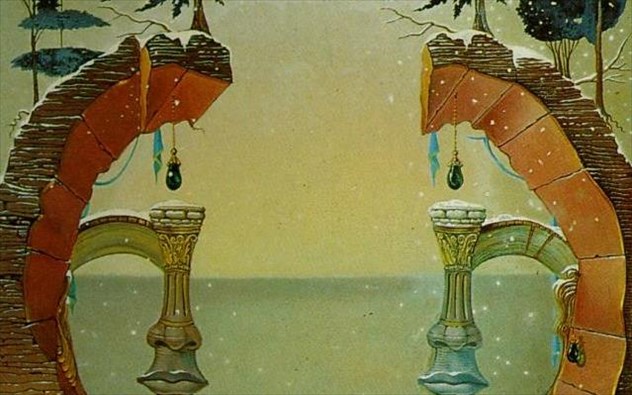 DaliΈδωσε τη δική του εκδοχή στην  προσμονή των Χριστουγέννων. Στον πίνακά του αποτυπώνει μια χειμωνιάτικη σκηνή γεμάτη με χριστουγεννιάτικα δένδρα. Τα φετινά Χριστούγεννα ας σταθούν η αφορμή να ξαναγυρίσει το χαμόγελο στα χείλη των ανθρώπων, να ζεστάνουν τις παγωμένες καρδιές τους. Ας είναι το προμήνυμα για μια χρονιά  ελπιδοφόρα,  που θα δώσει το έναυσμα στους ανθρώπους, με δυναμική και ενέργεια  να παλέψουν έτσι ώστε οι δεξαμενές αγάπης, εμπιστοσύνης και αλληλέγγυων συναισθημάτων να ενισχυθούν. Χρόνια  ΠολλάΚατερίνα  ΒόλτσιουKaterina  VoltsiouΠρόεδρος  Κ.Κ.Π.Π.Β.Α.22520 22747 -  6979989027voltsiou@hotmail.grwww.kkppva.gr